Министерство образования Новосибирской областигосударственное бюджетное образовательное учреждениеНовосибирской области «НОВОСИБИРСКИЙ ПРОФЕССИОНАЛЬНО-ПЕДАГОГИЧЕСКИЙКОЛЛЕДЖ»МЕТОДИЧЕСКИЕ УКАЗАНИЯОТКРЫТОГО УЧЕБНОГО ЗАНЯТИЯПО ДИСЦИПЛИНЕ «Математика (включая алгебру иначала математического анализа, геометрию)»Специальность: 35.02.12 Садово-парковое и ландшафтное строительствопо теме «Тела вращения – цилиндр, конус, сфера и шар»Разработчик: Припускова И.Г. преподаватель   Новосибирск, 2022Аннотацияоткрытого учебного занятияХОД ОТКРЫТОГО УЧЕБНОГО ЗАНЯТИЯПриложение 1Кроссворд «Многогранники»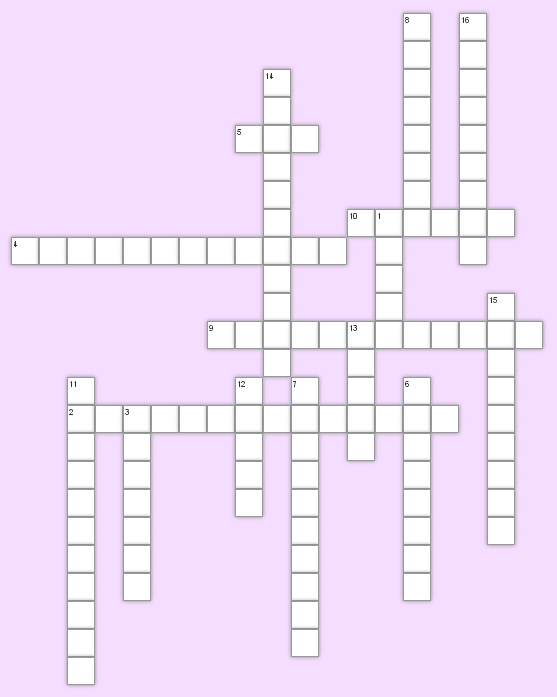 Приложение 2Справочный материал «Тела вращения»Приложение 3Тест «Тела вращения»КафедраОбщеобразовательных и гуманитарных дисциплинФИО преподавателяПрипускова И. Г.Сведения о занятииДата проведения22.03.2022 г.Специальность35.02.12 Садово-парковое и ландшафтное строительствокурс1№ группы101Учебная дисциплинаОУД. 05 Математика (включая алгебру и начала математического анализа, геометрию).Вид занятияТеоретическое Тема занятияТела вращения – цилиндр, конус, сфера и шарТип занятияКомбинированныйФорма занятияЛекция – беседаЦель занятияСоздание условий для овладения знаний о свойствах пространственных фигур.Задачи занятияОбучающие- закрепление представлений о пространственных телах в окружающем мире;- формировать знания о телах вращения (цилиндр, конус, сфера, шар), их свойствах;- формировать понимание практического значения и применения тел вращения в окружающем мире и будущей профессии;- систематизировать знания о пространственных фигурах (многогранниках).Развивающие- расширять кругозор, любознательность, познавательную активность;- развивать математическую грамотность речи, коммуникативные умения;- продолжать развивать пространственное мышление и умения абстрагировать и конкретизировать знания при использовании формул.Воспитательные- воспитывать культуру общения;- продолжать развивать навыки самоконтроля и умения правильно организовывать свою деятельность на занятии. Методическая цельПоказать методику проведения комбинированного занятия с элементами учебно - исследовательской деятельности обучающихся и коллективного способа обучения (на основе личностно – ориентированного обучения).Методические приемыСловесный, наглядный, практический.Формирование метапредметных, личностных, предметных результатовметапредметных:- умение самостоятельно определять цели деятельности и составлять планы деятельности; самостоятельно осуществлять, контролировать и корректировать деятельность; использовать все возможные ресурсы для достижения поставленных целей и реализации планов деятельности; выбирать успешные стратегии в различных ситуациях;-умение продуктивно общаться и взаимодействовать в процессе совместной деятельности, учитывать позиции других участников деятельности, эффективно разрешать конфликты;- владение навыками познавательной рефлексии как осознания совершаемых действий и мыслительных процессов, их результатов и оснований, границ своего знания и незнания, новых познавательных задач и средств для их достижения;- целеустремленность в поисках и принятии решений, сообразительность и интуиция, развитость пространственных представлений; способность воспринимать красоту и гармонию мира.предметных:- сформированность представлений о математике как части мировой культуры и месте математики в современной цивилизации, способах описания явлений реального мира на математическом языке;- сформированность представлений о математических понятиях как важнейших математических моделях, позволяющих описывать и изучать разные процессы и явления; понимание возможности аксиоматического построения математических теорий;- владение основными понятиями о плоских и пространственных геометрических фигурах, их основных свойствах; сформированность умения распознавать геометрические фигуры на чертежах, моделях и в реальном мире; применение изученных свойств геометрических фигур и формул для решения геометрических задач и задач с практическим содержанием.ЛР17 Проявляющий ценностное отношение к культуре и искусству, к культуре речи и культуре поведения, к красоте и гармонии.Формы и методы контроляТекущий: - устный – опрос; - письменный - кроссворд по теме «Многогранники» и тест «Тела вращения»; тест «Тела вращения».Материально – дидактическое обеспечение занятиякомпьютер и мультимедийное оборудование;презентация по теме; раздаточный материал: карточки с кроссвордами и вопросами, заготовки для справочного материала по теме, бланки с тестами (на каждого студента), макеты№ п/пСтруктурный элемент занятия (этап)ВремяМетодические особенности и краткие указания по проведению этаповУчебно – познавательная деятельность студентов на этапеПримечания (используемые ИКТ и другое)I. Вводный (мотивационный) этапI. Вводный (мотивационный) этапI. Вводный (мотивационный) этапI. Вводный (мотивационный) этапI. Вводный (мотивационный) этапI. Вводный (мотивационный) этап1.Организационный момент2 минПсихологический прием расположения аудитории к преподавателю, проверка присутствующих  и готовности обучающихся к занятию, сбор выполненного домашнего задания.Прослушивают вступительное слово педагога.Проверяют наличие необходимых инструментов для предстоящей деятельности.Сдают работы.2.Мотивационный момент2 минСообщение темы и цели предстоящего занятия, обозначение знаний и навыков, который получат обучающиеся в ходе занятия.Слушают, выполняют записи в тетради.Презентация 3.  Актуализация опорных знаний и умений.11 мин7 минТекущий контроль с элементами самопроверки – разгадывание кроссворда. Текущий контроль – устный опрос:- что такое параллельный перенос?- какие плоскости называются параллельными?- чем отличается круг от окружности? - по какой формуле вычисляется длина окружности, площадь круга? - какие формулы для вычисления площади треугольника вы знаете?Выполняют задание преподавателя.Проверяют результат, оценивают по таблице критериев, сообщают результат преподавателю.Отвечают на вопросы преподавателя.Презентация.Раздаточный материал.II. Основной (деятельностный) этапII. Основной (деятельностный) этапII. Основной (деятельностный) этапII. Основной (деятельностный) этапII. Основной (деятельностный) этапII. Основной (деятельностный) этап1.Изучение нового материала.45 мин1. Введение понятия тел вращения (дополнительный материал для полной геометрической картины).2. Исторические сведения о телах вращения.3. Исследовательская работа обучающихся «Многогранники и тела вращения в моей будущей профессии» (презентация).4. Введение понятия цилиндра и всех его составляющих, обсуждение свойств. Формирование представлений об основных видах сечений цилиндра.5. Введение понятия конуса и всех его составляющих, обсуждение свойств. Формирование представлений об основных видах сечений конуса.6. Введение понятия усеченного конуса и всех его составляющих, обсуждение свойств. Формирование представлений об основных видах сечений усеченного конуса. 7. Введение понятий шара и сферы, и всех их составляющих, обсуждение свойств. Формирование представлений о сечениях шара.Слушают преподавателя, отвечают на вопросы, высказывают свое мнение, выполняют записи в опорном конспекте, заполняют справочный материал.Слушают выступающих студентов.Слушают преподавателя, отвечают на вопросы, высказывают свое мнение, выполняют записи в опорном конспекте, заполняют справочный материал.ПрезентацияРаздаточный материал для составления справочного материала по теме.Макет «Цилиндр».Макет «Конус».Макет «Сфера, шар».2.Первичная проверка понимания нового материала.15 минТекущий контроль с элементами самопроверки – тестирование. Выполняют задание преподавателя.Проверяют результат, оценивают по таблице критериев, сообщают результат преподавателю.Раздаточный материал.3.Домашнее задание2 минВыдача домашнего задания, инструктаж по его выполнению.Слушают преподавателя, записывают задание.ПрезентацияIII. Заключительный этап (рефлексия)III. Заключительный этап (рефлексия)III. Заключительный этап (рефлексия)III. Заключительный этап (рефлексия)III. Заключительный этап (рефлексия)III. Заключительный этап (рефлексия)IIIПодведение итогов занятия2 – 3 минПреподаватель начинает фразы, учащиеся продолжают:Сегодня на уроке я узнал ….Теперь я могу …Было интересно…У меня возникли затруднения при …Знания, полученные сегодня на уроке, пригодятся…Слушают преподавателя, отвечают на вопросы, высказывают свое мнение.ПрезентацияПлощадь боковой поверхностиПлощадь полной поверхностиОбъемПлощадь боковой поверхностиПлощадь полной поверхностиОбъемПлощадь боковой поверхностиПлощадь полной поверхностиОбъемПлощадь боковой поверхностиПлощадь полной поверхностиОбъемВАРИАНТ  IОТВЕТЫОТВЕТЫОТВЕТЫ№Задание абв1Формула площади круга 2πRπR22πR22 При вращении прямоугольника вокруг стороны получится шарконусцилиндр3В основании цилиндра лежиткругполукругквадрат4Отрезки, соединяющие соответствующие точки окружностей в цилиндре называютсявысотойосьюобразующими5Сечение цилиндра плоскостью, параллельной его оси есть прямоугольниккругтрапеция6Радиус основания цилиндра равен 8 см, высота цилиндра   равна 5 см.  Найдите площадь осевого сечения цилиндра40 см280 см220 см27Конус получается при вращении вокруг катетаПроизвольного треугольникаРавностороннеготреугольникаПрямоугольноготреугольника8Осевое сечение конуса  - это…треугольниккругпрямоугольник9Формула площади боковой поверхности конусаSбок = πRLSбок = πR2LSбок  =2 πRL10Формула площади боковой поверхности цилиндраSбок = 2πRHSбок = πR2HSбок= πRH11Сечение конуса плоскостью, проходящее перпендикулярно его оси, это трапециятреугольниккруг12Радиус основания конуса 3 см, высота 4 см. Найдите образующую7 см5 см1 см13Сфера  - это поверхность шарацилиндраконуса14Формула площади сферы2πR24πR2πR215Площадь сферы равна 36π см2. Чему равен радиус шара3 см9 см6 см16Любое сечение шара плоскостью – это квадраткругпрямоугольник17Осевым сечением усеченного конуса являетсяпрямоугольниктреугольниктрапеция18Что представляет из себя геометрическое место точек, удаленных от данной точки на расстояние, меньшее или равное 10 см.шар, радиуса 5 смшар, радиуса 20 смшар, радиуса 10 см19Формула длины окружности2πRπR22πR220Пересечение двух сфер  - это кругокружностьшар